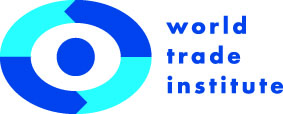 JOB OFFER: WTI Summer Academy FellowJob title: Summer Academy FellowHours: part-timeDescription:The World Trade Institute (WTI) is a centre of advanced studies and a forum for interdisciplinary research and teaching in international trade law and economics, fostering interaction between students and professionals, and allowing researchers and practitioners to pool their expertise.The WTI is hosting its annual Summer Academy on International Trade Regulation from July 5th to August 25th, 2017. During these eight weeks, a weekly average of 30-35 participants from around the world drawn from academia, law firms, industry associations, international organizations and national governments will attend courses on cutting edge issues in contemporary trade and investment governance taught by lading experts in their fieldsIn co-operation with the Director of Studies and a second fellow, you will be responsible for organizing and implementing the Summer Academy. This includes the preparation of reading materials, co-ordination with and support of lecturers, interaction with the international group of participants on logistical and related questions (including social events), and contributing to a final report on the Academy and its evaluation. You will need to be able to work on an 80 to 100% basis from around mid-May to end-August (14 weeks).Requirements:Good oral and written English proficiency. Ability to work in a multicultural environment. Interest in questions related to the international economy, world trade, international politics and globalisation. Good social skills. Must work in a structured, flexible and independent way and be keen to cope with new challenges.Application The deadline for applications is 10 March, 2017. To apply, please send us your motivation letter and CV to the Administrative Director by email: margrit.vetter@wti.org. 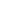 The World Trade Institute will be pleased to reply to short-listed candidates.